Styremøte NIL Friidrettsgruppa                                                      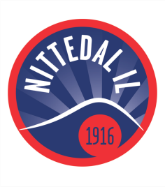 Innkalt til møtet: Terje Owrehagen, Petter Wessel, Morten Hansen, Rannveig Øksne, Bjørn DalhusIkke til stede: Morten Hansen, Rannveig ØksneMøtedato:  24.04.2023Møtetidspunkt: 20.00-21.30Møtested: ArrangementshusetReferent: Terje OwrehagenMøteleder: Terje OwrehagenSakAksjonspunktAnsvarligKommende sakerNettbutikk klubbtøy
Har vi et Vippsnr. og konto som kan brukes?RannveigKommende sakerNettbutikk klubbtøySjekke nettbutikkerBjørnKommende sakerNettbutikk klubbtøyBilder av klubbtøyTerjeÅrshjulet – se vedleggOppdatert med statusStevner, dugnad, arrangement  Drøyt 80 deltakere på sesongstartstevne, cirka 250 starter. Tekniske problemer i starten for løpsøvelser, men vi kom à jour.Det bør trekkes nye ledninger mellom kummene og settes inn nye kontakter.BjørnStatus pågående aktiviteterStartpistol v/BjørnInnkjøpt.Testing og oppsett før løpsstevne i mai.BjørnForslag søknader stiftelser (fast punkt på styremøte for å diskutere og samle opp gode forslag)Sjekke innhold til søknad om midler fra Würthfondet, Romeriksfondet og Sparebank Øst – SPIRE.BjørnEventueltDen store, nye konkurransematta må få en egnet plass.Vi flytter den til hvor den minste er, og legger den minste et annet egnet sted (kun som treningsmatte). Ideelt sett skal den store ha et hus. Men det er veldig dyrt. Dette kan man søke om.PetterVi må gjøre en målrettet innsats på å finne:gruppelederøkonomiansvarligidrettslig leder teknisk ansvarligi tillegg to inn i kioskkomitéÉn er blitt med i kioskkomiteen.Oppgaveliste for gruppeleder og økonomiansvarlig er levert av Hanne.Vi går gjennom Rannveigs kandidater på nytt.BjørnMortenPetterRannveigTerje